ПРАВИТЕЛЬСТВО ТВЕРСКОЙ ОБЛАСТИПОСТАНОВЛЕНИЕот 13 февраля 2019 г. N 57-ппО ГОСУДАРСТВЕННОЙ ПРОГРАММЕ ТВЕРСКОЙ ОБЛАСТИ"ТЕРРИТОРИАЛЬНОЕ ПЛАНИРОВАНИЕ, ГРАДОСТРОИТЕЛЬСТВОИ АРХИТЕКТУРА В ТВЕРСКОЙ ОБЛАСТИ" НА 2019 - 2027 ГОДЫВ соответствии со статьей 179 Бюджетного кодекса Российской Федерации, Законом Тверской области от 18.01.2006 N 13-ЗО "О бюджетном процессе в Тверской области" Правительство Тверской области постановляет:1. Утвердить государственную программу Тверской области "Территориальное планирование, градостроительство и архитектура в Тверской области" на 2019 - 2027 годы (далее - государственная программа Тверской области) (прилагается).(в ред. Постановления Правительства Тверской области от 22.02.2023 N 59-пп)2. Определить:1) главным администратором государственной программы Тверской области - Главное управление архитектуры и градостроительной деятельности Тверской области;2) администратором государственной программы Тверской области - Министерство цифрового развития и информационных технологий Тверской области.(п. 2 в ред. Постановления Правительства Тверской области от 05.05.2023 N 191-пп)3. Настоящее Постановление вступает в силу со дня его официального опубликования и распространяется на правоотношения, возникшие с 1 января 2019 года, подлежит размещению на сайте Главного управления архитектуры и градостроительной деятельности Тверской области в информационно-телекоммуникационной сети Интернет.Губернатор Тверской областиИ.М.РУДЕНЯПриложениек Постановлению ПравительстваТверской областиот 13 февраля 2019 г. N 57-ппГОСУДАРСТВЕННАЯ ПРОГРАММАТверской области "Территориальное планирование,градостроительство и архитектура в Тверской области"на 2019 - 2027 годыг. Тверь2019Паспортгосударственной программы Тверской области(в ред. Постановления Правительства Тверской областиот 22.02.2023 N 59-пп)Паспортподпрограммы 1 государственной программы Тверской области(в ред. Постановления Правительства Тверской областиот 22.02.2023 N 59-пп)Раздел IОбщая характеристика сферы реализациигосударственной программыПодраздел IОбщая характеристика сферы реализации государственнойпрограммы, в том числе основные проблемы и приоритетыгосударственной политики в сфере реализациигосударственной программы и прогноз ее развития1. Государственная программа Тверской области "Территориальное планирование, градостроительство и архитектура в Тверской области" на 2019 - 2027 годы определяет основные направления развития отдельных сфер градостроительной деятельности на территории Тверской области, финансовое обеспечение и механизмы реализации мероприятий, направленных на устойчивое развитие территории на основе комплекса градостроительной документации и цифровизации градостроительной деятельности, а также ключевые показатели эффективности.(в ред. Постановления Правительства Тверской области от 22.02.2023 N 59-пп)2. Объем бюджетных ассигнований, выделяемый на реализацию государственной программы по годам ее реализации, указан по подпрограмме, по каждой задаче подпрограммы, по каждому мероприятию подпрограммы, по обеспечивающей подпрограмме в разрезе кодов бюджетной классификации и дополнительных аналитических кодов в характеристике государственной программы.Характеристика государственной программы приведена в приложении 1 к настоящей государственной программе.3. Характеристика основных показателей государственной программы приведена в приложении 2 к настоящей государственной программе.Глава 1Перечень основных проблем в сфере реализациигосударственной программы4. Перечень основных проблем в сфере реализации государственной программы представляет собой совокупность условий, которые в среднесрочной перспективе способны оказать негативное влияние на достижение целей государственной программы:1) высокая конкуренция среди субъектов Российской Федерации за трудовые ресурсы, вымывание кадров из провинции в мегаполисы, как следствие - сжатие опорного каркаса расселения, территориальные диспропорции в уровне и качестве градостроительной среды;2) отсутствие на федеральном уровне единого органа власти, определяющего комплексную градостроительную политику, несогласованность государственной политики;3) крайне низкая доля муниципальных образований Тверской области, имеющих утвержденные документы территориального планирования (по состоянию на 1 января 2019 года Тверская область находится на 81 месте в Российской Федерации и на 18 месте в Центральном федеральном округе);4) несоответствие 100% утвержденных правил землепользования и застройки требованиям градостроительного законодательства;5) низкий уровень внесенных в Единый государственный реестр недвижимости сведений о границах Тверской области, муниципальных образований Тверской области;6) отсутствие механизма формирования и функционирования единой актуальной базы пространственных данных на территории Тверской области с комплексной информацией о фактическом состоянии, планируемых преобразованиях и результатах освоения территории;7) низкий уровень вовлеченности граждан в создание современных проектов развития городской среды;8) дефицит профессиональных управленческих кадров; отсутствие системы подготовки специалистов в Тверской области в области архитектуры и градостроительной деятельности;9) несоответствие фактического размещения рекламных конструкций утвержденным схемам размещения рекламных конструкций на территории Тверской области;10) низкий уровень художественно-эстетической привлекательности городов Тверской области с точки зрения комфортности проживания и привлечения туристов.5. Решению проблем, указанных в пункте 4 настоящей главы, будут способствовать мероприятия по совершенствованию государственной региональной политики в сфере территориального планирования, градостроительства и архитектуры Тверской области, предусмотренные в рамках реализации государственной программы.Глава 2Приоритеты государственной политики в сфере реализациигосударственной программы6. Приоритеты государственной политики в сфере реализации государственной программы сформированы исходя из положений:Указа Президента Российской Федерации от 07.05.2018 N 204 "О национальных целях и стратегических задачах развития Российской Федерации на период до 2024 года";паспортов национальных проектов "Жилье и городская среда" и "Цифровая экономика";Градостроительного кодекса Российской Федерации;Земельного кодекса Российской Федерации;Федерального закона от 06.10.2003 N 131-ФЗ "Об общих принципах организации местного самоуправления в Российской Федерации";Федерального закона от 13.03.2006 N 38-ФЗ "О рекламе";целевых моделей "Получение разрешения на строительство и территориальное планирование" и "Постановка на кадастровый учет земельных участков и объектов недвижимого имущества", утвержденных распоряжением Правительства Российской Федерации от 31.01.2017 N 147-р;перечня показателей, используемых для расчета национального рейтинга состояния инвестиционного климата в субъектах Российской Федерации, утвержденного распоряжением Правительства Российской Федерации от 11.04.2016 N 642-р.7. Приоритетами государственной политики в сфере реализации государственной программы являются:1) формирование новой градостроительной политики, направленной на сбалансированное пространственное развитие территории Тверской области в условиях трансформации опорного каркаса расселения;2) обеспечение Тверской области документами территориального планирования и градостроительного зонирования, соответствующими градостроительному законодательству;3) создание условий для внесения в Единый государственный реестр недвижимости сведений о границах Тверской области, муниципальных образований Тверской области;4) цифровизация градостроительной деятельности на территории Тверской области;5) создание механизма прямого участия граждан в формировании городской среды;6) формирование системы подготовки и повышения квалификации управленческих кадров в Тверской области;7) обеспечение законности размещения рекламных конструкций на территории Тверской области;8) создание условий для формирования привлекательного архитектурно-градостроительного облика городов Тверской области.Подраздел IIРезультаты анализа влияния внешней и внутренней средына сферу реализации государственной программы8. Сфера комплексного градостроительного развития территории в Тверской области характеризуется нестабильной динамикой, на которую влияют как внешние, так и внутренние факторы.9. К наиболее значимым внешним факторам, оказывающим серьезное влияние на развитие отрасли, относятся:1) опережающее развитие регионов-конкурентов по созданию благоприятной современной среды жизнедеятельности, провоцирующее отток профессиональных кадров;2) изменение федерального и регионального законодательства в градостроительной и земельной сфере;3) утратил силу. - Постановление Правительства Тверской области от 22.07.2019 N 285-пп;4) отсутствие на федеральном уровне четких требований к квалификации исполнителей и качеству градостроительной документации;5) повышение внимания федеральной власти к вопросам улучшения качества градостроительной среды;6) низкие рейтинги Тверской области по ключевым показателям сферы реализации государственной программы.10. К внутренним факторам, влияющим на темпы и качество развития градостроительной среды, относятся:1) отсутствие в значительной части муниципалитетов квалифицированных архитекторов-градостроителей, способных обеспечить должную организацию работ по разработке комплекса градостроительной документации;2) недопонимание на местном уровне значимости градостроительной документации; отсутствие средств в местных бюджетах и, как следствие, систематическое неисполнение полномочий в части разработки документов градостроительного зонирования, местных нормативов градостроительного проектирования, проектов планировки территории; ведения государственной информационной системы обеспечения градостроительной деятельности;(в ред. Постановления Правительства Тверской области от 12.03.2020 N 87-пп)3) отсутствие региональной системы подготовки и повышения квалификации кадров в сфере территориального планирования, градостроительства и архитектуры;4) отраслевая закрытость исполнительных органов Тверской области; низкие ориентированность и мотивированность на межотраслевое сотрудничество в целях обеспечения эффективного комплексного развития территории области;(в ред. Постановления Правительства Тверской области от 22.02.2023 N 59-пп)5) низкая вовлеченность граждан в проектирование и обустройство общественных пространств, недостаточное участие в принятии решений о развитии территорий;6) большая территория Тверской области и, соответственно, большое количество муниципальных образований, каждое из которых обязано иметь комплекс градостроительной документации в условиях ограниченных человеческих и финансовых ресурсов;7) участие областного бюджета Тверской области в реализации мероприятий государственной программы;8) наличие самостоятельного исполнительного органа Тверской области, уполномоченного в сфере архитектуры и градостроительной деятельности.(в ред. Постановления Правительства Тверской области от 22.02.2023 N 59-пп)11. По итогам проведенного анализа влияния внешней среды на сферу реализации государственной программы следует констатировать, что внешняя среда в большей степени предоставляет возможности для развития, нежели содержит угрозы.Так, к факторам, положительно влияющим на сферу реализации государственной программы (потенциальным возможностям в сфере реализации государственной программы), следует отнести, прежде всего, растущее в последние годы внимание федеральной власти к вопросам улучшения качества среды жизнедеятельности и обеспечения градостроительной деятельности, выражающееся в реализации национальных проектов и федеральных программ, в частности "Жилье и городская среда" и "Цифровая экономика".Специальные мероприятия настоящей государственной программы направлены на создание условий, обеспечивающих участие Тверской области в федеральных мероприятиях.Главным фактором внешней среды, отрицательно влияющим на сферу реализации государственной программы (потенциальной угрозой в сфере реализации государственной программы), является опережающее развитие регионов-конкурентов по созданию благоприятной современной среды жизнедеятельности, провоцирующее отток не только профессиональных кадров в сфере архитектуры и градостроительства, но и миграционную убыль населения в целом. Ряд мероприятий государственной программы направлен на минимизацию влияния данного отрицательного фактора.12. По итогам проведенного анализа влияния внутренней среды на сферу реализации государственной программы следует констатировать, что внутренняя среда в значительной степени содержит угрозы, нежели предоставляет возможности.Главными, очень весомыми факторами внутренней среды, положительно влияющими на сферу реализации государственной программы (потенциальными возможностями в сфере реализации государственной программы), являются наличие самостоятельного исполнительного органа Тверской области, уполномоченного в сфере архитектуры и градостроительной деятельности, и участие областного бюджета Тверской области в реализации мероприятий государственной программы.(в ред. Постановления Правительства Тверской области от 22.02.2023 N 59-пп)Наиболее значимыми факторами внутренней среды, отрицательно влияющими на сферу реализации государственной программы (потенциальными угрозами в сфере реализации государственной программы), являются:отсутствие региональной системы подготовки и повышения квалификации кадров в сфере территориального планирования, градостроительства и архитектуры;недопонимание на местном уровне значимости градостроительной документации; отсутствие средств в местных бюджетах и, как следствие, систематическое неисполнение соответствующих полномочий.Ряд мероприятий государственной программы направлен на минимизацию влияния данных отрицательных факторов.Раздел IIМеханизм управления и мониторинга реализациигосударственной программыПодраздел IУправление реализацией государственной программы13. Оперативное управление и координацию работ по выполнению мероприятий государственной программы осуществляет главный администратор государственной программы - Главное управление архитектуры и градостроительной деятельности Тверской области в соответствии с Порядком разработки, реализации и оценки эффективности реализации государственных программ Тверской области, утвержденным Постановлением Правительства Тверской области от 24.09.2012 N 545-пп "О Порядке разработки, реализации и оценки эффективности реализации государственных программ Тверской области" (далее - Порядок).(в ред. Постановления Правительства Тверской области от 05.05.2023 N 191-пп)14. Главный администратор государственной программы самостоятельно определяет формы и методы управления реализацией государственной программы.(в ред. Постановления Правительства Тверской области от 05.05.2023 N 191-пп)15. Главный администратор государственной программы осуществляет управление реализацией государственной программы в соответствии с утвержденными планами реализации государственной программы на среднесрочную перспективу.(в ред. Постановления Правительства Тверской области от 05.05.2023 N 191-пп)16. Ежегодно в срок до 1 марта главный администратор государственной программы осуществляет разработку плана реализации государственной программы на среднесрочную перспективу по форме, установленной Порядком, и обеспечивает его утверждение заместителем Председателя Правительства Тверской области, координирующим и контролирующим деятельность главного администратора государственной программы в соответствии с распределением обязанностей.(в ред. Постановления Правительства Тверской области от 05.05.2023 N 191-пп)17. План реализации государственной программы на среднесрочную перспективу предусматривает распределение обязанностей между структурными подразделениями и ответственными исполнителями главного администратора государственной программы.(в ред. Постановления Правительства Тверской области от 05.05.2023 N 191-пп)18. Структурные подразделения и ответственные исполнители главного администратора государственной программы обеспечивают своевременное и полное выполнение государственной программы в соответствии с ведомственными правовыми актами о распределении обязанностей при реализации государственной программы.(в ред. Постановления Правительства Тверской области от 05.05.2023 N 191-пп)19. Главный администратор государственной программы в целях достижения показателей результатов и реализации мероприятий государственной программы:(в ред. Постановления Правительства Тверской области от 05.05.2023 N 191-пп)1) обеспечивает разработку нормативных правовых актов Тверской области, ведомственных актов, планов реализации государственной программы;2) распределяет задачи по реализации государственной программы и обеспечивает взаимодействие с заинтересованными исполнительными органами Тверской области по вопросам реализации государственной программы;(в ред. Постановления Правительства Тверской области от 22.02.2023 N 59-пп)3) обеспечивает формирование и представление необходимой документации для осуществления финансирования за счет средств областного бюджета Тверской области;4) проводит при необходимости рабочие совещания по решению задач подпрограммы государственной программы и текущему выполнению мероприятий государственной программы;5) готовит отчет о реализации государственной программы.Подраздел IIМониторинг реализации государственной программы20. Мониторинг реализации государственной программы в течение всего периода ее реализации осуществляет главный администратор государственной программы.(в ред. Постановления Правительства Тверской области от 05.05.2023 N 191-пп)21. Мониторинг реализации государственной программы обеспечивает:1) регулярность получения информации о реализации государственной программы от ответственных исполнителей главного администратора государственной программы;(в ред. Постановления Правительства Тверской области от 05.05.2023 N 191-пп)2) согласованность действий ответственных исполнителей главного администратора государственной программы;(в ред. Постановления Правительства Тверской области от 05.05.2023 N 191-пп)3) своевременную актуализацию государственной программы с учетом меняющихся внешних и внутренних рисков.22. Мониторинг реализации государственной программы осуществляется посредством регулярного сбора, анализа и оценки:1) информации об использовании финансовых ресурсов, предусмотренных на реализацию государственной программы;2) информации о достижении запланированных показателей государственной программы;3) информации о выполнении плана реализации государственной программы на среднесрочную перспективу.23. Источниками информации для проведения мониторинга реализации государственной программы являются:1) ведомственная, региональная и федеральная статистика показателей, характеризующих сферу реализации государственной программы;2) отчеты ответственных исполнителей главного администратора государственной программы о реализации государственной программы;(в ред. Постановления Правительства Тверской области от 05.05.2023 N 191-пп)3) отчеты главного администратора государственной программы об исполнении областного бюджета Тверской области;(в ред. Постановления Правительства Тверской области от 05.05.2023 N 191-пп)4) другие источники.24. Мониторинг реализации государственной программы предусматривает:1) оценку выполнения плана реализации государственной программы на среднесрочную перспективу;2) формирование и согласование отчета о реализации государственной программы за отчетный финансовый год.25. Главный администратор государственной программы в целях предупреждения возникновения отклонений хода реализации государственной программы от запланированного осуществляет оценку выполнения плана реализации государственной программы на среднесрочную перспективу за девять месяцев текущего финансового года и за отчетный финансовый год по форме, установленной Порядком.(в ред. Постановления Правительства Тверской области от 05.05.2023 N 191-пп)Главный администратор государственной программы до 20 числа месяца, следующего за периодом, за который проведена оценка выполнения плана реализации государственной программы на среднесрочную перспективу, обобщает и анализирует информацию о выполнении в течение данного периода операций, предусмотренных планом реализации государственной программы на среднесрочную перспективу.(в ред. Постановления Правительства Тверской области от 05.05.2023 N 191-пп)По результатам анализа главный администратор государственной программы оперативно принимает решения по обеспечению выполнения плана реализации государственной программы на среднесрочную перспективу всеми структурными подразделениями и исполнителями главного администратора государственной программы.(в ред. Постановления Правительства Тверской области от 05.05.2023 N 191-пп)26. Главный администратор государственной программы формирует в автоматизированной системе управления бюджетным процессом в Тверской области отчет о реализации государственной программы за отчетный финансовый год по форме, установленной Порядком.(в ред. Постановления Правительства Тверской области от 05.05.2023 N 191-пп)27. К отчету о реализации государственной программы за отчетный финансовый год прилагается пояснительная записка, которая должна содержать следующие разделы:1) оценка достижения цели государственной программы и результата реализации государственной программы;2) основные результаты реализации государственной программы;3) анализ результатов деятельности главного администратора государственной программы по управлению реализацией государственной программы и меры по совершенствованию управления реализацией государственной программы;(в ред. Постановления Правительства Тверской области от 05.05.2023 N 191-пп)4) анализ неучтенных рисков реализации государственной программы и меры по их минимизации.28. Главный администратор государственной программы осуществляет оценку эффективности реализации государственной программы в соответствии с Порядком.(в ред. Постановления Правительства Тверской области от 05.05.2023 N 191-пп)29. В срок до 15 марта года, следующего за отчетным, главный администратор государственной программы представляет на экспертизу в Министерство финансов Тверской области, Министерство экономического развития Тверской области и Министерство Тверской области по обеспечению контрольных функций отчет о реализации государственной программы за отчетный финансовый год с прилагаемой к нему пояснительной запиской.(в ред. Постановления Правительства Тверской области от 05.05.2023 N 191-пп)30. В срок до 15 апреля года, следующего за отчетным, главный администратор государственной программы представляет в Министерство экономического развития Тверской области для формирования сводного годового доклада о ходе реализации и об оценке эффективности государственных программ следующие документы:(в ред. Постановления Правительства Тверской области от 05.05.2023 N 191-пп)1) экспертные заключения от Министерства финансов Тверской области, Министерства экономического развития Тверской области и Министерства Тверской области по обеспечению контрольных функций на отчет о реализации государственной программы за отчетный финансовый год;2) доработанный с учетом замечаний (при наличии) Министерства финансов Тверской области, Министерства экономического развития Тверской области и Министерства Тверской области по обеспечению контрольных функций отчет о реализации государственной программы за отчетный финансовый год с прилагаемой к нему пояснительной запиской в электронном виде и на бумажном носителе.(в ред. Постановления Правительства Тверской области от 22.07.2019 N 285-пп)31. Анализ рисков реализации государственной программы и меры по управлению указанными рисками приведены в приложении 3 к настоящей государственной программе.Подраздел IIIВзаимодействие главного администратора государственнойпрограммы с исполнительными органами Тверской областипри реализации государственной программы(в ред. Постановления Правительства Тверской областиот 05.05.2023 N 191-пп)32. Главный администратор государственной программы в пределах своей компетенции взаимодействует с исполнительными органами Тверской области по вопросам разработки, внесения изменений, реализации государственной программы, осуществляя при этом координацию деятельности исполнительных органов Тверской области по вопросам формирования единых подходов и ключевых приоритетов создания современной комфортной городской среды.(в ред. Постановлений Правительства Тверской области от 22.02.2023 N 59-пп, от 05.05.2023 N 191-пп)33. Главный администратор государственной программы в установленном порядке представляет информацию о реализации государственной программы исполнительным органам Тверской области.(в ред. Постановлений Правительства Тверской области от 22.02.2023 N 59-пп, от 05.05.2023 N 191-пп)Подраздел IVВзаимодействие главного администратора (администратора)государственной программы с органами местного самоуправлениямуниципальных образований Тверской области при реализациигосударственной программы(в ред. Постановления Правительства Тверской областиот 05.05.2023 N 191-пп)34. Главный администратор (администратор) государственной программы взаимодействует с органами местного самоуправления муниципальных образований Тверской области в целях реализации мероприятий государственной программы.(в ред. Постановления Правительства Тверской области от 05.05.2023 N 191-пп)35. Утратил силу. - Постановление Правительства Тверской области от 15.03.2021 N 127-пп.Подраздел VВзаимодействие главного администратора (администратора)государственной программы с организациями, учреждениями,предприятиями, со средствами массовой информации,с общественными объединениями, в том числе с социальноориентированными некоммерческими организациями,при реализации государственной программы(в ред. Постановления Правительства Тверской областиот 05.05.2023 N 191-пп)36. Главный администратор (администратор) государственной программы взаимодействует с организациями, учреждениями, предприятиями, со средствами массовой информации, с общественными объединениями, в том числе с социально ориентированными некоммерческими организациями.(в ред. Постановления Правительства Тверской области от 05.05.2023 N 191-пп)37. Взаимодействие осуществляется при определении на конкурсной основе исполнителей работ (услуг), поставщиков продукции (услуг) для выполнения мероприятий государственной программы, по иным вопросам реализации мероприятий государственной программы, а также для обеспечения открытости информации о реализации мероприятий государственной программы, целевых показателях государственной программы, об условиях участия в государственной программе.38. Публичность (открытость) информации об аспектах реализации мероприятий государственной программы обеспечивается в средствах массовой информации, на сайте Главного управления архитектуры и градостроительной деятельности Тверской области в информационно-телекоммуникационной сети Интернет, при взаимодействии с общественными и другими организациями.Приложение 1к государственной программе Тверской области"Территориальное планирование, градостроительствои архитектура в Тверской области"на 2019 - 2027 годыХарактеристика государственной программы Тверской области"Территориальное планирование, градостроительствои архитектура в Тверской области" на 2019 - 2027 годыГлавный администратор государственной программыТверской области - Главное управление архитектурыи градостроительной деятельности Тверской областиПринятые обозначения и сокращения:1. Программа - государственная программа Тверской области.2. Цель - цель государственной программы Тверской области.3. Подпрограмма - подпрограмма государственной программы Тверской области.4. Задача - задача подпрограммы.5. Мероприятие - мероприятие подпрограммы.6. Административное мероприятие - административное мероприятие подпрограммы или обеспечивающей подпрограммы.7. Показатель - показатель цели программы, показатель задачи подпрограммы, показатель мероприятия подпрограммы (административного мероприятия).Приложение 2к государственной программе Тверской области"Территориальное планирование, градостроительствои архитектура в Тверской области"на 2019 - 2027 годыХарактеристика основных показателейгосударственной программы Тверской области"Территориальное планирование, градостроительствои архитектура в Тверской области" на 2019 - 2027 годы1. Программа - государственная программа Тверской области.2. Цель - цель государственной программы Тверской области.3. Подпрограмма - подпрограмма государственной программы Тверской области.4. Задача - задача подпрограммы.5. Показатель - показатель цели программы, показатель задачи подпрограммы.Приложение 3к государственной программе Тверской области"Территориальное планирование, градостроительствои архитектура в Тверской области"на 2019 - 2027 годыАнализ рисков реализации государственной программыТверской области "Территориальное планирование,градостроительство и архитектура в Тверской области"на 2019 - 2027 годы и меры по их управлению--------------------------------<*> Группа рисков 1 - низкая вероятность наступления риска и низкое влияние риска на достижение целей государственной программы;группа рисков 2 - высокая вероятность наступления риска, но низкое влияние риска на достижение целей государственной программы;группа рисков 3 - низкая вероятность наступления риска, но высокое влияние риска на достижение целей государственной программы;группа рисков 4 - высокая вероятность наступления риска и высокое влияние риска на достижение целей государственной программы.Приложение 4к государственной программе Тверской области"Территориальное планирование, градостроительствои архитектура в Тверской области"на 2019 - 2024 годыПорядокпредоставления субсидий из областного бюджетаТверской области бюджетам муниципальных образованийТверской области на обеспечение разработки генеральныхпланов муниципальных образований Тверской областиУтратил силу. - Постановление Правительства Тверской области от 15.03.2021 N 127-пп.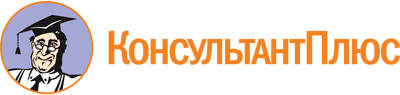 Постановление Правительства Тверской области от 13.02.2019 N 57-пп
(ред. от 05.05.2023)
"О государственной программе Тверской области "Территориальное планирование, градостроительство и архитектура в Тверской области" на 2019 - 2027 годы"Документ предоставлен КонсультантПлюс

www.consultant.ru

Дата сохранения: 12.06.2023
 Список изменяющих документов(в ред. Постановлений Правительства Тверской областиот 22.07.2019 N 285-пп, от 12.03.2020 N 87-пп, от 18.12.2020 N 652-пп,от 15.03.2021 N 127-пп, от 30.12.2021 N 753-пп, от 25.02.2022 N 112-пп,от 13.07.2022 N 400-пп, от 27.12.2022 N 781-пп, от 22.02.2023 N 59-пп,от 05.05.2023 N 191-пп)Список изменяющих документов(в ред. Постановлений Правительства Тверской областиот 22.07.2019 N 285-пп, от 12.03.2020 N 87-пп, от 18.12.2020 N 652-пп,от 15.03.2021 N 127-пп, от 30.12.2021 N 753-пп, от 25.02.2022 N 112-пп,от 13.07.2022 N 400-пп, от 27.12.2022 N 781-пп, от 22.02.2023 N 59-пп,от 05.05.2023 N 191-пп)Наименование государственной программы Тверской области"Территориальное планирование, градостроительство и архитектура в Тверской области" на 2019 - 2027 годы (далее также - государственная программа Тверской области)Главный администратор государственной программы Тверской областиГлавное управление архитектуры и градостроительной деятельности Тверской области(раздел в ред. Постановления Правительства Тверской области от 05.05.2023 N 191-пп)(раздел в ред. Постановления Правительства Тверской области от 05.05.2023 N 191-пп)Администратор государственной программыТверской областиМинистерство цифрового развития и информационных технологий Тверской области(раздел в ред. Постановления Правительства Тверской области от 05.05.2023 N 191-пп)(раздел в ред. Постановления Правительства Тверской области от 05.05.2023 N 191-пп)Срок реализации государственной программы Тверской области2019 - 2027 годыЦели государственной программы Тверской областиЦель 1 "Содействие инвестиционной деятельности путем комплексного долгосрочного планирования градостроительного развития территории, цифровизация градостроительной деятельности и обеспечение строительного комплекса градостроительной и разрешительной документацией"Подпрограммы государственной программы Тверской областиПодпрограмма 1 "Создание условий для устойчивого развития территории Тверской области на основе комплекса градостроительной документации и цифровизация градостроительной деятельности" (далее также - подпрограмма 1).Обеспечивающая подпрограммаОжидаемые результаты реализации государственной программы Тверской области (конечный результат реализации государственной программы, выраженный показателями достижения цели государственной программы)1. Обеспеченность Тверской области документами территориального планирования до 100% в 2027 году.2. Наличие государственной информационной системы обеспечения градостроительной деятельности Тверской области в 2022 году.3. Обеспеченность муниципальных образований Тверской области утвержденными схемами размещения рекламных конструкций до 100% в 2023 годуИсточники финансирования государственной программы Тверской области по годам ее реализацииИсточники финансирования государственной программы в 2019 - 2027 годах:2019 год - 51625,0 тыс. рублей, в том числе областной бюджет Тверской области(далее - областной бюджет) - 51625,0 тыс. рублей;2020 год - 80069,7 тыс. рублей,в том числе областной бюджет - 80069,7 тыс. рублей;2021 год - 109755,3 тыс. рублей,в том числе областной бюджет - 109755,3 тыс. рублей;2022 год - 80673,5 тыс. рублей,в том числе областной бюджет - 80673,5 тыс. рублей;2023 год - 137632,7 тыс. рублей,в том числе областной бюджет - 137632,7 тыс. рублей;2024 год - 98519,8 тыс. рублей,в том числе областной бюджет - 98519,8 тыс. рублей;2025 год - 98519,8 тыс. рублей,в том числе областной бюджет - 98519,8 тыс. рублей;2026 год - 98519,8 тыс. рублей,в том числе областной бюджет - 98519,8 тыс. рублей;2027 год - 98519,8 тыс. рублей,в том числе областной бюджет - 98519,8 тыс. рублей(раздел в ред. Постановления Правительства Тверской области от 05.05.2023 N 191-пп)(раздел в ред. Постановления Правительства Тверской области от 05.05.2023 N 191-пп)Плановые объемы финансирования подпрограмм по годам реализации, в том числе обеспечивающей подпрограммыОбъем финансирования государственной программы в 2019 - 2027 годах:2019 год - 51625,0 тыс. рублей,в том числе: подпрограмма 1 - 23944,8 тыс. рублей;обеспечивающая подпрограмма - 27680,2 тыс. рублей;2020 год - 80069,7 тыс. рублей,в том числе: подпрограмма 1 - 52400,3 тыс. рублей;обеспечивающая подпрограмма - 27669,4 тыс. рублей;2021 год - 109755,3 тыс. рублей,в том числе: подпрограмма 1 - 63142,7 тыс. рублей;обеспечивающая подпрограмма - 46612,6 тыс. рублей;2022 год - 80673,5 тыс. рублей,в том числе: подпрограмма 1 - 32131,0 тыс. рублей;обеспечивающая подпрограмма - 48542,5 тыс. рублей;2023 год - 137632,7 тыс. рублей,в том числе: подпрограмма 1 - 85255,4 тыс. рублей;обеспечивающая подпрограмма - 52377,3 тыс. рублей;2024 год - 98519,8 тыс. рублей,в том числе: подпрограмма 1 - 46142,5 тыс. рублей;обеспечивающая подпрограмма - 52377,3 тыс. рублей;2025 год - 98519,8 тыс. рублей,в том числе: подпрограмма 1 - 46142,5 тыс. рублей;обеспечивающая подпрограмма - 52377,3 тыс. рублей;2026 год - 98519,8 тыс. рублей,в том числе: подпрограмма 1 - 46142,5 тыс. рублей;обеспечивающая подпрограмма - 52377,3 тыс. рублей;2027 год - 98519,8 тыс. рублей,в том числе: подпрограмма 1 - 46142,5 тыс. рублей;обеспечивающая подпрограмма - 52377,3 тыс. рублей(раздел в ред. Постановления Правительства Тверской области от 05.05.2023 N 191-пп)(раздел в ред. Постановления Правительства Тверской области от 05.05.2023 N 191-пп)Наименование подпрограммыСоздание условий для устойчивого развития территории Тверской области на основе комплекса градостроительной документации и цифровизация градостроительной деятельностиЗадачи подпрограммыЗадача 1 "Реализация на территории Тверской области архитектурной и градостроительной политики".Задача 2 "Создание условий для внесения в Единый государственный реестр недвижимости сведений о границах субъекта Российской Федерации, муниципальных образований".Задача 3 "Ревитализация городских пространств и формирование привлекательного архитектурно-градостроительного облика территории Тверской области".Задача 4 "Обеспечение формирования единых подходов и ключевых приоритетов создания современной городской среды".Задача 5 "Цифровизация градостроительной деятельности".Задача 6 "Обеспечение предоставления государственных услуг в сфере градостроительства".Задача 7 "Создание условий для функционирования рынка наружной рекламы на территории Тверской области"Ожидаемые результаты реализации подпрограммы (конечный результат выполнения подпрограммы, выраженный в показателях решения задачи подпрограммы)1. Увеличение количества муниципальных образований с утвержденными генеральными планами до 127 единиц в 2024 году.2. Увеличение количества муниципальных образований с утвержденными правилами землепользования и застройки до 127 единиц в 2023 году.3. Наличие условий для внесения в Единый государственный реестр недвижимости сведений о границах субъекта Российской Федерации, муниципальных образований в 2020 году.4. Наличие проектных предложений архитектурно-градостроительного облика территории Тверской области в 2019 году.5. Наличие концепции формирования архитектурно-художественного облика населенных пунктов Тверской области.6. Наличие внедренных цифровых платформ и технологий в области градостроительства в 2022 году.7. Увеличение количества видов государственных услуг до 12 единиц в 2022 году.8. Обеспеченность схемами размещения рекламных конструкций муниципальных образований Тверской области - 100% в 2023 годуИсточники финансирования подпрограммы по годам реализацииИсточники финансирования подпрограммы в 2019 - 2027 годах:2019 год - 23944,8 тыс. рублей за счет средств областного бюджета;2020 год - 52400,3 тыс. рублей за счет средств областного бюджета;2021 год - 63142,7 тыс. рублей за счет средств областного бюджета;2022 год - 32131,0 тыс. рублей за счет средств областного бюджета;2023 год - 85255,4 тыс. рублей за счет средств областного бюджета;2024 год - 46142,5 тыс. рублей за счет средств областного бюджета;2025 год - 46142,5 тыс. рублей за счет средств областного бюджета;2026 год - 46142,5 тыс. рублей за счет средств областного бюджета;2027 год - 46142,5 тыс. рублей за счет средств областного бюджета(раздел в ред. Постановления Правительства Тверской области от 05.05.2023 N 191-пп)(раздел в ред. Постановления Правительства Тверской области от 05.05.2023 N 191-пп)Плановые объемы финансирования задач подпрограммы по годам реализацииОбъемы финансирования подпрограммы в 2019 - 2027 годах:2019 год - 23944,8 тыс. рублей, в том числе:задача 1 - 12200,0 тыс. рублей;задача 2 - 4244,8 тыс. рублей;задача 3 - 7500,0 тыс. рублей;задача 4 - 0,0 тыс. рублей;задача 5 - 0,0 тыс. рублей.2020 год - 52400,3 тыс. рублей, в том числе:задача 1 - 23830,2 тыс. рублей;задача 2 - 1687,3 тыс. рублей;задача 3 - 16682,8 тыс. рублей;задача 4 - 200,0 тыс. рублей;задача 5 - 10000,0 тыс. рублей.2021 год - 63142,7 тыс. рублей, в том числе:задача 1 - 15200,0 тыс. рублей;задача 2 - 0,0 тыс. рублей;задача 3 - 30092,6 тыс. рублей;задача 4 - 200,0 тыс. рублей;задача 5 - 17650,1 тыс. рублей.2022 год - 32131,0 тыс. рублей, в том числе:задача 1 - 6999,1 тыс. рублей;задача 2 - 0,0 тыс. рублей;задача 3 - 0,0 тыс. рублей;задача 4 - 0,0 тыс. рублей;задача 5 - 0,0 тыс. рублей;задача 6 - 0,0 тыс. рублей;задача 7 - 25131,9 тыс. рублей.2023 год - 85255,4 тыс. рублей, в том числе:задача 1 - 14078,6 тыс. рублей;задача 2 - 0,0 тыс. рублей;задача 3 - 0,0 тыс. рублей;задача 4 - 0,0 тыс. рублей;задача 5 - 39345,5 тыс. рублей;задача 6 - 0,0 тыс. рублей;задача 7 - 31831,3 тыс. рублей.2024 год - 46142,5 тыс. рублей, в том числе:задача 1 - 13610,6 тыс. рублей;задача 2 - 0,0 тыс. рублей;задача 3 - 0,0 тыс. рублей;задача 4 - 0,0 тыс. рублей;задача 5 - 0,0 тыс. рублей;задача 6 - 0,0 тыс. рублей;задача 7 - 32531,9 тыс. рублей.2025 год - 46142,5 тыс. рублей, в том числе:задача 1 - 13610,6 тыс. рублей;задача 2 - 0,0 тыс. рублей;задача 3 - 0,0 тыс. рублей;задача 4 - 0,0 тыс. рублей;задача 5 - 0,0 тыс. рублей;задача 6 - 0,0 тыс. рублей;задача 7 - 32531,9 тыс. рублей.2026 год - 46142,5 тыс. рублей, в том числе:задача 1 - 13610,6 тыс. рублей;задача 2 - 0,0 тыс. рублей;задача 3 - 0,0 тыс. рублей;задача 4 - 0,0 тыс. рублей;задача 5 - 0,0 тыс. рублей;задача 6 - 0,0 тыс. рублей;задача 7 - 32531,9 тыс. рублей.2027 год - 46142,5 тыс. рублей, в том числе:задача 1 - 13610,6 тыс. рублей;задача 2 - 0,0 тыс. рублей;задача 3 - 0,0 тыс. рублей;задача 4 - 0,0 тыс. рублей;задача 5 - 0,0 тыс. рублей;задача 6 - 0,0 тыс. рублей;задача 7 - 32531,9 тыс. рублей(раздел в ред. Постановления Правительства Тверской области от 05.05.2023 N 191-пп)(раздел в ред. Постановления Правительства Тверской области от 05.05.2023 N 191-пп)Список изменяющих документов(в ред. Постановления Правительства Тверской области от 05.05.2023 N 191-пп)Коды бюджетной классификацииКоды бюджетной классификацииКоды бюджетной классификацииКоды бюджетной классификацииКоды бюджетной классификацииКоды бюджетной классификацииКоды бюджетной классификацииКоды бюджетной классификацииКоды бюджетной классификацииКоды бюджетной классификацииКоды бюджетной классификацииКоды бюджетной классификацииКоды бюджетной классификацииКоды бюджетной классификацииКоды бюджетной классификацииКоды бюджетной классификацииКоды бюджетной классификацииДополнительный аналитический кодДополнительный аналитический кодДополнительный аналитический кодДополнительный аналитический кодДополнительный аналитический кодДополнительный аналитический кодДополнительный аналитический кодДополнительный аналитический кодДополнительный аналитический кодДополнительный аналитический кодЦели программы, подпрограммы, задачи подпрограммы, мероприятия (административные мероприятия) подпрограммы и их показателиЕдиница измеренияФинансовый год, предшествующий реализации программы, 2018 годГоды реализации программыГоды реализации программыГоды реализации программыГоды реализации программыГоды реализации программыГоды реализации программыГоды реализации программыГоды реализации программыГоды реализации программыЦелевое (суммарное) значение показателякод администратора программыкод администратора программыкод администратора программыразделразделподразделподразделкод целевой статьи расхода бюджетакод целевой статьи расхода бюджетакод целевой статьи расхода бюджетакод целевой статьи расхода бюджетакод целевой статьи расхода бюджетакод целевой статьи расхода бюджетакод целевой статьи расхода бюджетакод целевой статьи расхода бюджетакод целевой статьи расхода бюджетакод целевой статьи расхода бюджетапрограммапрограммаподпрограммацель программызадача подпрограммымероприятие (административное мероприятие) подпрограммымероприятие (административное мероприятие) подпрограммыаналитический признакномер показателяномер показателяЦели программы, подпрограммы, задачи подпрограммы, мероприятия (административные мероприятия) подпрограммы и их показателиЕдиница измеренияФинансовый год, предшествующий реализации программы, 2018 год2019 год2020 год2021 год2022 год2023 год2024 год2025 год2026 год2027 годЦелевое (суммарное) значение показателякод администратора программыкод администратора программыкод администратора программыразделразделподразделподразделпрограмма подпрограммапрограмма подпрограммапрограмма подпрограммазадача подпрограммызадача подпрограммынаправление расходовнаправление расходовнаправление расходовнаправление расходовнаправление расходовпрограммапрограммаподпрограммацель программызадача подпрограммымероприятие (административное мероприятие) подпрограммымероприятие (административное мероприятие) подпрограммыаналитический признакномер показателяномер показателяЦели программы, подпрограммы, задачи подпрограммы, мероприятия (административные мероприятия) подпрограммы и их показателиЕдиница измеренияФинансовый год, предшествующий реализации программы, 2018 год2019 год2020 год2021 год2022 год2023 год2024 год2025 год2026 год2027 годЦелевое (суммарное) значение показателя12345678910111213141516171819202122232425262728293031323334353637383940124xxxxxxxxxxxxxx5700000000Государственная программа Тверской области "Территориальное планирование, градостроительство и архитектура в Тверской области" на 2019 - 2027 годытыс. рублейx51625,080069,7109755,380673,5137632,798519,898519,898519,898519,8x124xxxxxxxxxxxxxx5700000000Программная частьтыс. рублейx51625,080069,7109755,380673,5137632,798519,898519,898519,898519,8x124xxxxxxxxxxxxxx5701000000Цель 1 "Содействие инвестиционной деятельности путем комплексного долгосрочного планирования градостроительного развития территории, цифровизация градостроительной деятельности и обеспечение строительного комплекса градостроительной и разрешительной документацией"xxxxxxxxxxxx124xxxxxxxxxxxxxx5701000002Показатель 1 "Обеспеченность Тверской области документами территориального планирования и градостроительного зонирования"%x100100100100100100100100100100124xxxxxxxxxxxxxx5701000003Показатель 2 "Наличие государственной информационной системы обеспечения градостроительной деятельности Тверской области"да - 1/нет - 0x0001111111124xxxxxxxxxxxxxx5701000004Показатель 3 "Обеспеченность муниципальных образований Тверской области схемами размещения рекламных конструкций"%x00030100100100100100100124xxxxxxxxxxxxxx5710000000Подпрограмма 1 "Создание условий для устойчивого развития территории Тверской области на основе комплекса градостроительной документации и цифровизация градостроительной деятельности"тыс. рублейx23944,852400,363142,732131,085255,446142,546142,546142,546142,5x124xxxxxxxxxxxxxx5710100000Задача 1 "Реализация на территории Тверской области архитектурной и градостроительной политики"тыс. рублейx12200,023830,215200,06999,114078,613610,613610,613610,613610,6x124xxxxxxxxxxxxxx5710100001Показатель 1 "Количество муниципальных образований с утвержденными генеральными планами"единицx000198125127127127127127124xxxxxxxxxxxxxx5710100002Показатель 2 "Количество муниципальных образований с утвержденными правилами землепользования и застройки"единицx000188127127127127127127124041257101100105710101Б00Мероприятие 1.01 "Разработка Стратегии пространственного развития Тверской области"тыс. рублейx4000,00,00,00,00,00,00,00,00,0x124xxxxxxxxxxxxxx5710101Б01Показатель 1 "Наличие Стратегии пространственного развития Тверской области"да - 1/нет - 0x1000000001124041257101100205710102Б00Мероприятие 1.02 "Актуализация схемы территориального планирования Тверской области"тыс. рублейx0,00,00,00,00,00,00,00,00,00,0124xxxxxxxxxxxxxx5710102Б01Показатель 1 "Наличие актуализированного проекта схемы территориального планирования Тверской области"да - 1/нет - 0x0000000000124041257101110605710103Н00Мероприятие 1.03 "Субсидии на обеспечение разработки генеральных планов муниципальных образований Тверской области"тыс. рублейx820000000000x124xxxxxxxxxxxxxx5710103Н01Показатель 1 "Доля субсидированных поселений, городских округов с утвержденными генеральными планами поселений, городских округов в общем количестве поселений, городских округов, в которых генеральные планы должны быть утверждены"%x100100100100100100100100100100124xxxxxxxxxxxxxx5710103Н02Показатель 2 "Доля субсидированных поселений, городских округов, утвержденные генеральные планы которых размещены в Федеральную государственную информационную систему территориального планирования, в общем количестве поселений, городских округов, в которых генеральные планы должны быть утверждены"%x100100100100100100100100100100124xxxxxxxxxxxxxx5710108Я00Административное мероприятие 1.04 "Разработка нормативных правовых актов, определяющих градостроительную политику Тверской области"да - 1/нет - 0x1111111111124xxxxxxxxxxxxxx5710108Я01Показатель 1 "Количество разработанных проектов нормативных правовых актов"единицx3101010101010101083124041257101100305710109Б00Мероприятие 1.05 "Обеспечение разработки и внесения изменений в документы территориального планирования, документы градостроительного зонирования, документы по планировке территории муниципальных образований Тверской области"тыс. рублейx023830,26200,06399,712310,612310,612310,612310,612310,6x124xxxxxxxxxxxxxx5710109Б01Показатель 1 "Количество разработанных генеральных планов, внесенных изменений в генеральные планы"единицx03862222227124xxxxxxxxxxxxxx5710109Б06Показатель 2 "Количество разработанных правил землепользования и застройки, внесенных изменений в правила землепользования и застройки"единицx00094222221124041257101100405710110Ж00Мероприятие 1.06 "Предоставление субсидии автономной некоммерческой организации "Развитие социальной инфраструктуры Тверской области" на выполнение научно-исследовательской работы "Разработка концепции пространственного развития Тверской агломерации"тыс. рублейx0,00,09000,00,00,00,00,00,00,0x124xxxxxxxxxxxxxx5710110Ж01Показатель 1 "Наличие Концепции пространственного развития Тверской агломерации"да - 1/нет - 0x0011111111124xxxxxxxxxxxxxx5710114Я00Административное мероприятие 1.07 "Обеспечение согласования и утверждения проектов генеральных планов и правил землепользования и застройки муниципальных образований Тверской области, разработанных заинтересованными физическими и юридическими лицами"да - 1/нет - 0x0111111111124xxxxxxxxxxxxxx5710114Я01Показатель 1 "Количество разработанных проектов генеральных планов и правил землепользования и застройки муниципальных образований Тверской области, внесения в них изменений заинтересованными физическими и юридическими лицами в соответствии с градостроительным законодательством"единицx000202020202020120124xxxxxxxxxxxxxx5710114Я03Показатель 2 "Количество проектов планировки территорий муниципальных образований Тверской области, внесения изменений в проекты планировки территорий, разработанных заинтересованными физическими и юридическими лицами в соответствии с градостроительным законодательством"единицxxxxx5555525124xxxxxxxxxxxxxx5710115Я00Административное мероприятие 1.08 "Организация и проведение общественных обсуждений по вопросам градостроительной деятельности на территории Тверской области"да - 1/нет - 0x0001111111124xxxxxxxxxxxxxx5710115Я01Показатель 1 "Количество организованных и проведенных общественных обсуждений по вопросам градостроительной деятельности на территории Тверской области"единицx000142100100100100100642124041257101100705710117Б00Мероприятие 1.10 "Проведение регионального архитектурного конкурса имени архитектора Н.А. Львова"тыс. рублейxxxx399,41268,01100,01100,01100,01100,0x124xxxxxxxxxxxxxx5710117Б01Показатель 1 "Количество архитектурных проектов, признанных победителями-лауреатами премии имени архитектора Н.А. Львова в отчетном периоде"единицxxxx03333315124041257101100805710118Б00Мероприятие 1.11 "Проведение форсайт-сессий по ревитализации общественных городских пространств"тыс. рублейxxxx200,0200,0200,0200,0200,0200,0x124xxxxxxxxxxxxxx5710118Б01Показатель 1 "Количество проведенных форсайт-сессий"единицxxxx1111116124xxxxxxxxxxxxxx5710119Я00Административное мероприятие 1.12 "Координация разработки и экспертная оценка архитектурно-художественных концепций и проектных решений"да - 1/нет - 0xxxx1111111124xxxxxxxxxxxxxx5710119Я01Показатель 1 "Количество проведенных заседаний Градостроительного совета Тверской области в отчетном периоде"единицxxxx22222212124xxxxxxxxxxxxxx5710119Я02Показатель 2 "Количество проведенных заседаний Экспертного совета по развитию общественных пространств"единицxxxx22222212124xxxxxxxxxxxxxx5710123Я00Административное мероприятие 1.16 "Стимулирование притока внутрироссийской миграции и кадров из других регионов, снижение оттока молодых специалистов"да - 1/нет - 0xxxx1111111124xxxxxxxxxxxxxx5710123Я02Показатель 2 "Количество студентов профессиональных образовательных организаций и образовательных организаций высшего образования, прошедших практику в Главном управлении архитектуры и градостроительной деятельности Тверской области"единицxxxx26222216124041257101100905710124Б00Мероприятие 1.17 "Проведение открытого регионального архитектурного конкурса на лучший проект ландшафтного парка "Невский" в городе Торопец"тыс. рублейxxxxx3000,00,00,00,0x124xxxxxxxxxxxxxx5710124Б01Показатель 1 "Количество архитектурных проектов, признанных победителями"единицxxxxx300003124xxxxxxxxxxxxxx5710200000Задача 2 "Создание условий для внесения в Единый государственный реестр недвижимости сведений о границах субъекта Российской Федерации, муниципальных образований"тыс. рублейx4244,81687,30,00,00,00,00,00,00,0x124xxxxxxxxxxxxxx5710200001Показатель 1 "Наличие условий для внесения в Единый государственный реестр недвижимости сведений о границах субъекта Российской Федерации, муниципальных образований"да - 1/нет - 0x1100000001124041257102100105710201Б00Мероприятие 2.01 "Обеспечение проведения землеустроительных работ в отношении границ Тверской области"тыс. рублейx4244,81687,30,00,00,00,00,00,00,0x124xxxxxxxxxxxxxx5710201Б01Показатель 1 "Протяженность границ между Тверской областью смежными субъектами Российской Федерации, внесенных в Единый государственный реестр недвижимости"кмxx267700000002677124041257102100205710202Б00Мероприятие 2.02 "Обеспечение проведения землеустроительных работ в отношении границ муниципальных образований Тверской области"тыс. рублейx0,00,00,00,00,00,00,00,00,00,0124xxxxxxxxxxxxxx5710202Б01Показатель 1 "Количество муниципальных образований, в которых границы установлены и внесены в Единый государственный реестр недвижимости"единицx0000000000124xxxxxxxxxxxxxx5710300000Задача 3 "Ревитализация городских пространств и формирование привлекательного архитектурно-градостроительного облика территории Тверской области"тыс. рублейx7500,016682,830092,60,00,00,00,00,00,0x124xxxxxxxxxxxxxx5710300001Показатель 1 "Наличие проектных предложений архитектурно-градостроительного облика территории Тверской области"единицx446xxxxxx14124041257103100105710301Б00Мероприятие 3.01 "Разработка проекта планировки территории "Тверь-Экспо"тыс. рублейx6600,00,06600,0xxxxxxx124xxxxxxxxxxxxxx5710301Б01Показатель 1 "Наличие разработанного проекта планировки территории "Тверь-Экспо"да - 1/нет - 0x101xxxxxx1124041257103100205710302Б00Мероприятие 3.02 "Проведение регионального архитектурного конкурса имени архитектора Н.А. Львова"тыс. рублейx300,0300,0399,4xxxxxx999,4124xxxxxxxxxxxxxx5710302Б01Показатель 1 "Количество архитектурных проектов, признанных победителями-лауреатами премии имени архитектора Н.А. Львова в отчетном периоде"единицx333xxxxxx9124041257103100605710306Б00Мероприятие 3.06 "Демонтаж рекламных конструкций в муниципальных образованиях Тверской области"тыс. рублейxx7500,01204,6xxxxxxx124xxxxxxxxxxxxxx5710306Б01Показатель 1 "Количество демонтированных рекламных конструкций"единицxx300129xxxxxx429124041257103100705710307Б00Мероприятие 3.07 "Разработка проектно-сметной документации на изготовление и установку стелы в городах, удостоенных почетного звания Тверской области "Город воинской доблести"тыс. рублейx600,00,00,0xxxxxxx124xxxxxxxxxxxxxx5710307Б01Показатель 1 "Наличие прошедшей экспертизу проектно-сметной документации на изготовление и установку стелы в городах, удостоенных почетного звания Тверской области "Город воинской доблести"да - 1/нет - 0x100xxxxxx1124041257103100505710308Б00Мероприятие 3.08 "Разработка схем размещения рекламных конструкций на территории Тверской области"тыс. рублейxx1892,00,0xxxxxxx124xxxxxxxxxxxxxx5710308Б01Показатель 1 "Количество разработанных схем размещения рекламных конструкций"единицxx120xxxxxx12124041257103100805710309Д00Мероприятие 3.09 "Обеспечение деятельности государственного казенного учреждения Тверской области "Центр архитектурно-градостроительного проектирования и наружной рекламы"тыс. рублейxx6990,821888,6xxxxxxx124xxxxxxxxxxxxxx5710309Д01Показатель 1 "Количество проинвентаризированных рекламных конструкций на территории Тверской области"единицxx70250xxxxxx320124xxxxxxxxxxxxxx5710309Д02Показатель 2 "Количество рассмотренных схем размещения рекламных конструкций на соответствие законодательству"единицxx110xxxxxx11124xxxxxxxxxxxxxx5710400000Задача 4 "Обеспечение формирования единых подходов и ключевых приоритетов создания современной городской среды"тыс. рублейx0200,0200,0xxxxxxx124xxxxxxxxxxxxxx5710400001Показатель 1 "Наличие концепции формирования архитектурно-художественного облика населенных пунктов Тверской области"да - 1/нет - 0x100xxxxxx1124041257104100105710401Б00Мероприятие 4.01 "Разработка концепции архитектурно-художественного облика населенных пунктов Тверской области"тыс. рублейx0200,00,0xxxxxxx124xxxxxxxxxxxxxx5710401Б01Показатель 1 "Количество проведенных форсайт-сессий"единицx010xxxxxx1124041257104100205710406Б00Мероприятие 4.05 "Проведение форсайт-сессий по ревитализации общественных городских пространств"тыс. рублейx0,00,0200,0xxxxxxx124xxxxxxxxxxxxxx5710406Б01Показатель 1 "Количество проведенных форсайт-сессий"единицx001xxxxxx1124xxxxxxxxxxxxxx5710500000Задача 5 "Цифровизация градостроительной деятельности"тыс. рублейx0,010000,017650,10,039345,50,00,00,00,0x124xxxxxxxxxxxxxx5710500001Показатель 1 "Наличие внедренных цифровых платформ и технологий в области градостроительства"да - 1/нет - 0x0001111111124041057105100105710503Б00Мероприятие 5.01 "Создание, эксплуатация и развитие государственной информационной системы обеспечения градостроительной деятельности Тверской области"тыс. рублейx0,010000,017650,10,00,00,00,00,00,0x124041057105100105710503Б03Показатель 1 "Количество документов территориального планирования и градостроительного зонирования муниципальных образований Тверской области, внесенных в государственную информационную систему обеспечения градостроительной деятельности Тверской области"единицxxxxx306398138183183124041057105100105710503Б04Показатель 2 "Количество массовых социально значимых государственных услуг, предоставляемых с использованием государственной информационной системы обеспечения градостроительной деятельности Тверской области"единицxxxxxxx5555337041057105100105710503Б00Мероприятие 5.01 "Создание, эксплуатация и развитие государственной информационной системы обеспечения градостроительной деятельности Тверской области"тыс. рублейxxxxx39345,50,00,00,00,0x337041057105100105710503Б05Показатель 3 "Гарантированный показатель времени обеспечения бесперебойной работы компонентов ГИСОГД ТО"%xxxxx98,098,098989898124xxxxxxxxxxxxxx5710504Я00Административное мероприятие 5.02 "Обеспечение предоставления государственных услуг в электронном виде"да - 1/нет - 0xxxx1111111124xxxxxxxxxxxxxx5710504Я03Показатель 3 "Доля предоставленных услуг в сфере архитектуры и градостроительной деятельности в электронном виде в общем количестве предоставленных услуг"%xxxxx253545556565124xxxxxxxxxxxxxx5710700000Задача 6 "Обеспечение предоставления государственных услуг в сфере градостроительства"да - 1/нет - 0xxx11111111124xxxxxxxxxxxxxx5710700001Показатель 1 "Количество видов государственных услуг"единицxxxx12121212121212124xxxxxxxxxxxxxx5710701Я00Административное мероприятие 6.01 "Выдача разрешения на строительство объектов капитального строительства, изменений в такие разрешения"да - 1/нет - 0xxxx1111111124xxxxxxxxxxxxxx5710701Я01Показатель 1 "Доля рассмотренных заявлений на строительство объектов капитального строительства от общего количества поступивших заявлений"%xxxx100100100100100100100124xxxxxxxxxxxxxx5710702Я00Административное мероприятие 6.02 "Выдача разрешения на ввод объектов капитального строительства"да - 1/нет - 0xxxx1111111124xxxxxxxxxxxxxx5710702Я01Показатель 1 "Доля рассмотренных заявлений на ввод объектов капитального строительства от общего количества поступивших заявлений"%xxxx100100100100100100100124xxxxxxxxxxxxxx5710703Я00Административное мероприятие 6.03 "Выдача уведомлений о планируемом строительстве, реконструкции объектов индивидуального жилищного строительства, садового дома"да - 1/нет - 0xxxx1111111124xxxxxxxxxxxxxx5710703Я01Показатель 1 "Доля рассмотренных уведомлений о планируемом строительстве, реконструкции объектов индивидуального жилищного строительства, садового дома от общего количества поступивших уведомлений"%xxxx100100100100100100100124xxxxxxxxxxxxxx5710704Я00Административное мероприятие 6.04 "Выдача уведомлений об окончании строительства, реконструкции объектов индивидуального жилищного строительства, садового дома"да - 1/нет - 0xxxx1111111124xxxxxxxxxxxxxx5710704Я01Показатель 1 "Доля рассмотренных уведомлений об окончании строительства, реконструкции объектов индивидуального жилищного строительства, садового дома от общего количества поступивших уведомлений"%xxxx100100100100100100100124xxxxxxxxxxxxxx5710705Я00Административное мероприятие 6.05 "Выдача градостроительных планов земельных участков"да - 1/нет - 0xxxx1111111124xxxxxxxxxxxxxx5710705Я01Показатель 1 "Доля рассмотренных заявлений на выдачу градостроительных планов земельных участков от общего количества поступивших заявлений"%xxxx100100100100100100100124xxxxxxxxxxxxxx5710706Я00Административное мероприятие 6.06 "Предоставление разрешений на условно-разрешенный вид использования земельного участка, объекта капитального строительства"да - 1/нет - 0xxxx1111111124xxxxxxxxxxxxxx5710706Я01Показатель 1 "Доля рассмотренных заявлений на выдачу разрешений на условно-разрешенный вид использования земельного участка, объекта капитального строительства от общего количества поступивших заявлений"%xxxx100100100100100100100124xxxxxxxxxxxxxx5710707Я00Административное мероприятие 6.07 "Предоставление разрешений на отклонение от предельных параметров"да - 1/нет - 0xxxx1111111124xxxxxxxxxxxxxx5710707Я01Показатель 1 "Доля рассмотренных заявлений на выдачу разрешений на отклонение от предельных параметров от общего количества поступивших заявлений"%xxxx100100100100100100100124xxxxxxxxxxxxxx5710708Я00Административное мероприятие 6.08 "Выдача акта освидетельствования проведения основных работ по строительству объектов индивидуального строительства для материнского капитала"да - 1/нет - 0xxxx1111111124xxxxxxxxxxxxxx5710708Я01Показатель 1 "Доля рассмотренных заявлений на выдачу актов освидетельствования проведения основных работ по строительству объектов индивидуального строительства для материнского капитала от общего количества поступивших заявлений"%xxxx100100100100100100100124xxxxxxxxxxxxxx5710800000Задача 7 "Создание условий для функционирования рынка наружной рекламы на территории Тверской области"тыс. рублейxxxx25131,931831,332531,932531,932531,932531,9x124xxxxxxxxxxxxxx5710800003Показатель 2 "Обеспеченность схемами размещения рекламных конструкций муниципальных образований Тверской области"%xxxxx100100100100100100124041257108100505710801Б00Мероприятие 7.01 "Разработка схем размещения рекламных конструкций на территории Тверской области"тыс. рублейxxxx2543,200000x124xxxxxxxxxxxxxx5710801Б01Показатель 1 "Количество разработанных схем размещения рекламных конструкций"единицxxxx280000028124041257108100805710802Д00Мероприятие 7.02 "Обеспечение деятельности государственного казенного учреждения Тверской области "Центр архитектурно-градостроительного проектирования и наружной рекламы"тыс. рублейxxxx17504,531831,332531,932531,932531,932531,9x124xxxxxxxxxxxxxx5710802Д01Показатель 1 "Количество проинвентаризированных рекламных конструкций на территории Тверской области"единицxxxx2502001501501501501050124xxxxxxxxxxxxxx5710802Д05Показатель 3 "Мониторинг установки рекламных конструкций после проведенных торгов на установку и эксплуатацию рекламных конструкций"да - 1/нет - 0xxxxx111111124xxxxxxxxxxxxxx5710803Я00Административное мероприятие 7.03 "Обеспечение проведения Межведомственной комиссии при Правительстве Тверской области по наружной рекламе"да - 1/нет - 0xxxx1111111124xxxxxxxxxxxxxx710803Я02Показатель 1 "Доля положительно рассмотренных схем размещения рекламных конструкций муниципальных образований Тверской области на заседании Межведомственной комиссии при Правительстве Тверской по наружной рекламе от общего количества представленных для рассмотрения схем"%xxxxx100100100100100100124xxxxxxxxxxxxxx5710805Я00Административное мероприятие 7.04 "Осуществление выдачи предписаний о демонтаже рекламных конструкций, установленных и (или) эксплуатируемых без разрешений, срок действия которых не истек"да - 1/нет - 0xxxx1111111124xxxxxxxxxxxxxx5710805Я01Показатель 1 "Доля выданных предписаний о демонтаже рекламных конструкций от количества выявленных незаконно установленных рекламных конструкций"%xxxx100100100100100100100124xxxxxxxxxxxxxx5710807Я00Административное мероприятие 7.06 "Подготовка обращений к владельцам рекламных конструкций, собственникам и иным законным владельцам недвижимого имущества, к которому были присоединены рекламные конструкции, с требованием о возмещении необходимых расходов, понесенных в связи с демонтажем, хранением и в необходимых случаях уничтожением рекламных конструкций"да - 1/нет - 0xxxx1111111124xxxxxxxxxxxxxx5710807Я01Показатель 1 "Поступление денежных средств в областной бюджет в качестве возмещения расходов, понесенных в связи с демонтажем, хранением и в необходимых случаях уничтожением рекламных конструкций"тыс. рублейxxxx0,00,00,00,00,00,00,0124041257108100605710808Б00Мероприятие 7.07 "Демонтаж рекламных конструкций в муниципальных образованиях Тверской области"тыс. рублейxxxx5084,20,00,00,00,00,0x124xxxxxxxxxxxxxx5710808Б01Показатель 1 "Количество демонтированных рекламных конструкций, установленных с нарушением требований законодательства в сфере наружной рекламы"единицxxxx43500000435124xxxxxxxxxxxxxx5710809Я00Административное мероприятие 7.08 "Рассмотрение заявлений на выдачу разрешения на установку и эксплуатацию рекламной конструкции"да - 1/нет - 0x1111111111124xxxxxxxxxxxxxx5710809Я02Показатель 1 "Доля рассмотренных заявлений на выдачу разрешений на установку и эксплуатацию рекламных конструкций от общего количества поступивших заявлений"%xxxxx100100100100100100124xxxxxxxxxxxxxx5710810Я00Административное мероприятие 7.09 "Администрирование доходов, поступающих в консолидированный бюджет Тверской области, от выдачи разрешения на установку и эксплуатацию рекламной конструкции на территории Тверской области"да - 1/нет - 0xxxxx111111124xxxxxxxxxxxxxx5710810Я01Показатель 1 "Поступление государственной пошлины в консолидированный бюджет Тверской области за выдачу разрешений на установку и эксплуатацию рекламных конструкций"тыс. рублейxxxxx50,030,030,030,030,0x124xxxxxxxxxxxxxx5710811Я00Административное мероприятие 7.10 "Организация проведения торгов на право заключения договора на установку и эксплуатацию рекламной конструкции"да - 1/нет - 0xxxxx111111124xxxxxxxxxxxxxx5710811Я01Показатель 1 "Объем доходов консолидированного бюджета Тверской области в связи с взиманием платы за установку и эксплуатацию рекламной конструкции, размещаемой на земельном участке, который находится в государственной собственности или государственная собственность на который не разграничена, а также на здании или ином недвижимом имуществе, находящемся в собственности Тверской области"тыс. рублейxxxxx2195,14703,46320,77942,19562,1x124xxxxxxxxxxxxxx5710812Я00Административное мероприятие 7.11 "Разработка схем размещения рекламных конструкций на территории Тверской области"да - 1/нет - 0xxxxx111111124xxxxxxxxxxxxxx5710812Я01Показатель 1 "Количество разработанных схем размещения рекламных конструкций"единицxxxxx28000028124xxxxxxxxxxxxxx5790000000Обеспечивающая подпрограмматыс. рублейx27680,227669,446612,648542,552377,352377,352377,352377,352377,3x124041257901101205790000C001. Обеспечение деятельности главного администратора программытыс. рублейx27680,227669,446612,648542,552377,352377,352377,352377,352377,3x124041257901101205790101C001.01. Расходы на руководство и управление Главного управления архитектуры и градостроительной деятельности Тверской области (центральный аппарат)тыс. рублейx24558,824548,024857,925198,727259,327259,327259,327259,327259,3x124041257901101305790102C001.02. Расходы на руководство и управление Главного управления архитектуры и градостроительной деятельности Тверской области (осуществление отдельных полномочий органов местного самоуправления в сфере рекламы)тыс. рублейx3121,43121,43212,73323,03517,03517,03517,03517,03517,0x124041257901101805790103C001.03. Расходы на руководство и управление Главного управления архитектуры и градостроительной деятельности Тверской области (осуществление отдельных полномочий органов местного самоуправления в области градостроительной деятельности)тыс. рублейx0,00,018542,020020,821601,021601,021601,021601,021601,0xСписок изменяющих документов(в ред. Постановлений Правительства Тверской областиот 22.02.2023 N 59-пп, от 05.05.2023 N 191-пп)Наименование показателяЕдиница измерения показателяИсточник данных (информации) для расчета значения показателейИсточник получения информации для расчета значения показателяМетодикаСоответствие показателя показателям, установленным указами Президента Российской Федерации123456Государственная программа Тверской области "Территориальное планирование, градостроительство и архитектура в Тверской области" на 2019 - 2027 годыxxxxxЦель 1 "Содействие инвестиционной деятельности путем комплексного долгосрочного планирования градостроительного развития территории, цифровизация градостроительной деятельности и обеспечение строительного комплекса градостроительной и разрешительной документацией"xxxxxПоказатель 1 "Обеспеченность Тверской области документами территориального планирования и градостроительного зонирования"процентМетодика главного администратора государственной программыГлавное управление архитектуры и градостроительной деятельности Тверской областиОтносительный показатель, определяется как отношение количества утвержденных документов территориального планирования / общее количество документов территориального планирования, умноженное на 100%x(в ред. Постановления Правительства Тверской области от 05.05.2023 N 191-пп)(в ред. Постановления Правительства Тверской области от 05.05.2023 N 191-пп)(в ред. Постановления Правительства Тверской области от 05.05.2023 N 191-пп)(в ред. Постановления Правительства Тверской области от 05.05.2023 N 191-пп)(в ред. Постановления Правительства Тверской области от 05.05.2023 N 191-пп)(в ред. Постановления Правительства Тверской области от 05.05.2023 N 191-пп)Показатель 2 "Наличие государственной геоинформационной системы градостроительной деятельности Тверской области"да/нетМетодика главного администратора государственной программыГлавное управление архитектуры и градостроительной деятельности Тверской областиФактическое наличие (отсутствие)x(в ред. Постановления Правительства Тверской области от 05.05.2023 N 191-пп)(в ред. Постановления Правительства Тверской области от 05.05.2023 N 191-пп)(в ред. Постановления Правительства Тверской области от 05.05.2023 N 191-пп)(в ред. Постановления Правительства Тверской области от 05.05.2023 N 191-пп)(в ред. Постановления Правительства Тверской области от 05.05.2023 N 191-пп)(в ред. Постановления Правительства Тверской области от 05.05.2023 N 191-пп)Показатель 3 "Обеспеченность муниципальных образований Тверской области утвержденными схемами размещения рекламных конструкций"процентМетодика главного администратора государственной программыГлавное управление архитектуры и градостроительной деятельности Тверской областиОтносительный показатель, определяется как отношение количества муниципальных образований Тверской области с утвержденными схемами размещения рекламных конструкций / общее количество муниципальных образований Тверской области, умноженное на 100%x(в ред. Постановления Правительства Тверской области от 05.05.2023 N 191-пп)(в ред. Постановления Правительства Тверской области от 05.05.2023 N 191-пп)(в ред. Постановления Правительства Тверской области от 05.05.2023 N 191-пп)(в ред. Постановления Правительства Тверской области от 05.05.2023 N 191-пп)(в ред. Постановления Правительства Тверской области от 05.05.2023 N 191-пп)(в ред. Постановления Правительства Тверской области от 05.05.2023 N 191-пп)Подпрограмма 1 "Создание условий для устойчивого развития территории Тверской области на основе комплекса градостроительной документации и цифровизация градостроительной деятельности"xxxxxЗадача 1 "Реализация на территории Тверской области архитектурной и градостроительной политики"xxxxxПоказатель 1 "Количество муниципальных образований с утвержденными генеральными планами"единицМетодика главного администратора государственной программыГлавное управление архитектуры и градостроительной деятельности Тверской областиФактическое наличие (отсутствие)(в ред. Постановления Правительства Тверской области от 05.05.2023 N 191-пп)(в ред. Постановления Правительства Тверской области от 05.05.2023 N 191-пп)(в ред. Постановления Правительства Тверской области от 05.05.2023 N 191-пп)(в ред. Постановления Правительства Тверской области от 05.05.2023 N 191-пп)(в ред. Постановления Правительства Тверской области от 05.05.2023 N 191-пп)(в ред. Постановления Правительства Тверской области от 05.05.2023 N 191-пп)Показатель 2 "Количество муниципальных образований с утвержденными правилами землепользования и застройки"единицМетодика главного администратора государственной программыГлавное управление архитектуры и градостроительной деятельности Тверской областиФактическое наличие (отсутствие)(в ред. Постановления Правительства Тверской области от 05.05.2023 N 191-пп)(в ред. Постановления Правительства Тверской области от 05.05.2023 N 191-пп)(в ред. Постановления Правительства Тверской области от 05.05.2023 N 191-пп)(в ред. Постановления Правительства Тверской области от 05.05.2023 N 191-пп)(в ред. Постановления Правительства Тверской области от 05.05.2023 N 191-пп)(в ред. Постановления Правительства Тверской области от 05.05.2023 N 191-пп)Задача 2 "Создание условий для внесения в Единый государственный реестр недвижимости сведений о границах субъекта Российской Федерации, муниципальных образований"xxxxxПоказатель 1 "Наличие условий для внесения в Единый государственный реестр недвижимости сведений о границах субъекта Российской Федерации, муниципальных образований"да/нетМетодика главного администратора государственной программыГлавное управление архитектуры и градостроительной деятельности Тверской областиФактическое наличие (отсутствие)x(в ред. Постановления Правительства Тверской области от 05.05.2023 N 191-пп)(в ред. Постановления Правительства Тверской области от 05.05.2023 N 191-пп)(в ред. Постановления Правительства Тверской области от 05.05.2023 N 191-пп)(в ред. Постановления Правительства Тверской области от 05.05.2023 N 191-пп)(в ред. Постановления Правительства Тверской области от 05.05.2023 N 191-пп)(в ред. Постановления Правительства Тверской области от 05.05.2023 N 191-пп)Задача 3 "Ревитализация городских пространств и формирование привлекательного архитектурно-градостроительного облика территории Тверской области"xxxxxПоказатель 1 "Наличие проектных предложений архитектурно-градостроительного облика территории Тверской области"единицМетодика главного администратора государственной программыГлавное управление архитектуры и градостроительной деятельности Тверской областиАбсолютный показательx(в ред. Постановления Правительства Тверской области от 05.05.2023 N 191-пп)(в ред. Постановления Правительства Тверской области от 05.05.2023 N 191-пп)(в ред. Постановления Правительства Тверской области от 05.05.2023 N 191-пп)(в ред. Постановления Правительства Тверской области от 05.05.2023 N 191-пп)(в ред. Постановления Правительства Тверской области от 05.05.2023 N 191-пп)(в ред. Постановления Правительства Тверской области от 05.05.2023 N 191-пп)Задача 4 "Обеспечение формирования единых подходов и ключевых приоритетов создания современной городской среды"xxxxxПоказатель 1 "Наличие концепции формирования архитектурно-художественного облика населенных пунктов Тверской области"да/нетМетодика главного администратора государственной программыГлавное управление архитектуры и градостроительной деятельности Тверской областиФактическое наличие (отсутствие)x(в ред. Постановления Правительства Тверской области от 05.05.2023 N 191-пп)(в ред. Постановления Правительства Тверской области от 05.05.2023 N 191-пп)(в ред. Постановления Правительства Тверской области от 05.05.2023 N 191-пп)(в ред. Постановления Правительства Тверской области от 05.05.2023 N 191-пп)(в ред. Постановления Правительства Тверской области от 05.05.2023 N 191-пп)(в ред. Постановления Правительства Тверской области от 05.05.2023 N 191-пп)Задача 5 "Цифровизация градостроительной деятельности"xxxxxПоказатель 1 "Наличие внедренных цифровых платформ и технологий в области градостроительства"да/нетМетодика главного администратора государственной программыГлавное управление архитектуры и градостроительной деятельности Тверской областиФактическое наличие (отсутствие)x(в ред. Постановления Правительства Тверской области от 05.05.2023 N 191-пп)(в ред. Постановления Правительства Тверской области от 05.05.2023 N 191-пп)(в ред. Постановления Правительства Тверской области от 05.05.2023 N 191-пп)(в ред. Постановления Правительства Тверской области от 05.05.2023 N 191-пп)(в ред. Постановления Правительства Тверской области от 05.05.2023 N 191-пп)(в ред. Постановления Правительства Тверской области от 05.05.2023 N 191-пп)Задача 6 "Обеспечение предоставления государственных услуг в сфере градостроительства"xxxxxПоказатель 1 "Количество видов государственных услуг"единицМетодика главного администратора государственной программыГлавное управление архитектуры и градостроительной деятельности Тверской областиФактическое наличие (отсутствие)(в ред. Постановления Правительства Тверской области от 05.05.2023 N 191-пп)(в ред. Постановления Правительства Тверской области от 05.05.2023 N 191-пп)(в ред. Постановления Правительства Тверской области от 05.05.2023 N 191-пп)(в ред. Постановления Правительства Тверской области от 05.05.2023 N 191-пп)(в ред. Постановления Правительства Тверской области от 05.05.2023 N 191-пп)(в ред. Постановления Правительства Тверской области от 05.05.2023 N 191-пп)Задача 7 "Создание условий для функционирования рынка наружной рекламы на территории Тверской области"xxxxxПоказатель 1 "Обеспеченность схемами размещения рекламных конструкций муниципальных образований Тверской области"процентМетодика главного администратора государственной программыГлавное управление архитектуры и градостроительной деятельности Тверской областиОтносительный показатель, определяется как отношение количества утвержденных схем рекламных конструкций к общему количеству муниципальных образований, умноженное на 100%x(в ред. Постановления Правительства Тверской области от 05.05.2023 N 191-пп)(в ред. Постановления Правительства Тверской области от 05.05.2023 N 191-пп)(в ред. Постановления Правительства Тверской области от 05.05.2023 N 191-пп)(в ред. Постановления Правительства Тверской области от 05.05.2023 N 191-пп)(в ред. Постановления Правительства Тверской области от 05.05.2023 N 191-пп)(в ред. Постановления Правительства Тверской области от 05.05.2023 N 191-пп)Список изменяющих документов(в ред. Постановления Правительства Тверской области от 22.02.2023 N 59-пп)N п/пНаименование рискаВероятность наступления (высокая, низкая)Влияния риска на достижение цели государственной программы (высокое, низкое)Группа риска <*> (1/2/3/4)Меры по преодолению негативных последствий рисков1234561Изменение федерального и регионального законодательства в градостроительной и земельной сфереВысокаяНизкое2Мониторинг проектов изменений и изменений федерального законодательства. Своевременная актуализации регионального законодательства2Опережающее развитие регионов-конкурентов по созданию благоприятной современной среды жизнедеятельностиВысокаяВысокое4Мониторинг и применение лучших практик в сфере создания комфортной среды проживания3Отсутствие в значительной части муниципалитетов квалифицированных архитекторов-градостроителей, способных обеспечить должную организацию работ по разработке комплекса градостроительной документацииВысокаяВысокое4Методическое содействие органам местного самоуправления. Формирование региональной системы подготовки и повышения квалификации кадров в сфере территориального планирования, градостроительства и архитектуры4Отсутствие финансовых средств в местных бюджетах и, как следствие, систематическое неисполнение полномочий в части разработки документов территориального планирования и градостроительного зонирования, местных нормативов градостроительного проектирования, проектов планировки территории; ведения информационной системы обеспечения градостроительной деятельностиВысокаяВысокое4Выделение субсидий из областного бюджета Тверской области5Недостижение выполнения показателей целевых моделей "Получение разрешения на строительство и территориальное планирование" и "Постановка на кадастровый учет земельных участков и объектов недвижимого имущества" в установленные срокиВысокаяВысокое4Увеличение финансирования из областного бюджета Тверской области. Среднесрочное планирование административно-территориального преобразования муниципальных образований Тверской области6Отраслевая закрытость исполнительных органов Тверской области; низкая ориентированность и мотивированность на межотраслевое сотрудничество в целях обеспечения эффективного комплексного развития территории областиВысокаяВысокое4Организация и обеспечение работы Градостроительного совета Тверской области(в ред. Постановления Правительства Тверской области от 22.02.2023 N 59-пп)(в ред. Постановления Правительства Тверской области от 22.02.2023 N 59-пп)(в ред. Постановления Правительства Тверской области от 22.02.2023 N 59-пп)(в ред. Постановления Правительства Тверской области от 22.02.2023 N 59-пп)(в ред. Постановления Правительства Тверской области от 22.02.2023 N 59-пп)(в ред. Постановления Правительства Тверской области от 22.02.2023 N 59-пп)7Низкая вовлеченность граждан в проектирование и обустройство общественных пространств, недостаточное участие в принятии решений о развитии территорийВысокаяНизкое2Создание центра компетенций. Развитие интерактивных технологий вовлечения граждан в создание современной городской среды